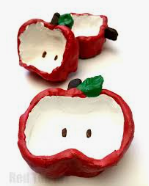 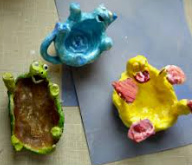 Activity #1 Apple or Animal Scented Cinnamon Pinch Pots!Supplies1/2 cup flour1/4 cup of warm water1/4 cup table saltCinnamonPaint DIRECTIONSStep1 Mix 3 ingredients togetherStep 2 Sprinkle surface with flour, next flatten your dough, now it is time to create your pinch pot apple!Step 3 Microwave in 10 second bursts checking regularly. Super Important!Add paint if you wish!! Use your fingers, it makes it much more fun! Get those creative juices flowing!